				VENN DIAGRAMS        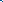 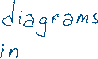 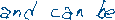 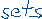 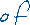 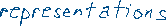 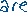 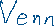 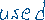 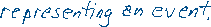 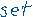 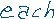 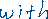 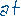 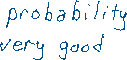 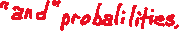 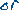 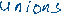 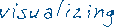 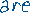 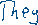 EXAMPLE 1:   A survey shows the following results:  In a class of 30 students 15 drink  coffee, 12 drink tea, and 3 drink both.  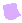 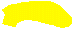 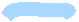 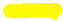 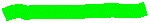 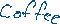 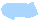 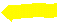 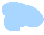 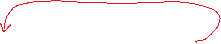 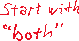 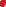 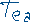 How many drink only coffee?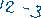 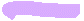 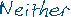 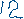 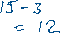 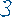 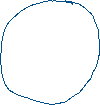 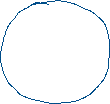 How many drink only tea?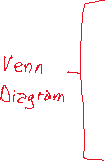 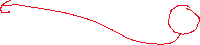 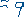 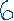 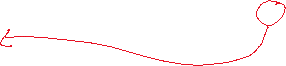 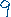 How many drink neither tea nor coffee?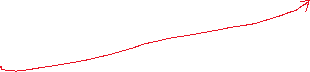 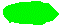 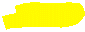 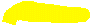 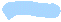 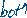 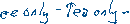 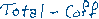 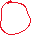 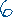 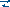 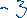 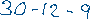 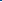 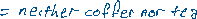 What is the probability of a student drinking tea and coffee?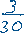 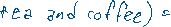 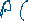 What is the probability of drinking tea or coffee?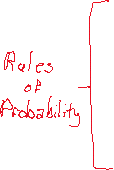 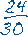 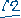 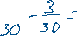 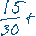 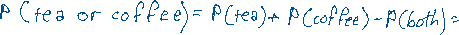 What is the probability of drinking neither tea nor coffee?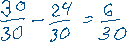 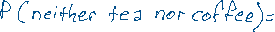 EXAMPLE 2:  In a survey it was found that in Parksville the probability of rain on October 25th was 56% , the probability of rain on October 30th was 60%, and the probability of rain on both days was 40%.  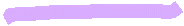 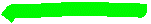 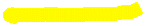 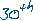 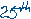 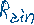 What is the probability that it rains only on October 25th?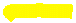 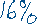 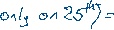 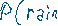 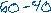 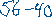 What is the probability that it rains only on October 30th?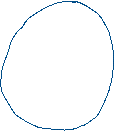 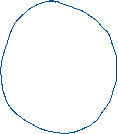 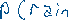 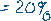 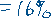 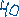 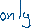 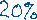 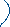 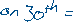 What is the probability that it rains only on neither day?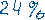 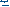 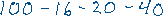 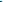 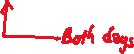 PRACTICE:Population Surveys:Total people surveyed 100.   25 people do X,  40 people do Y, 15 people do both.  Find:The number of people who do only XThe number of people who do only YThe number of people who do neither X or YThe probability of people doing X and YThe probability of people doing X or YThe probability of people doing neither X or YTotal people surveyed 60.   15 people do X,  20 people do Y, 10 people do both.  Find:a)  The number of people who do only XThe number of people who do only YThe number of people who do neither X or YThe probability of people doing X and YThe probability of people doing X or YThe probability of people doing neither X or Y3.       Total people surveyed 75.   35 people do X, 40 people do Y, 20 people do both.     a)   The number of people who do only XThe number of people who do only Y      c)   The number of people who do neither X or Y                  d)  The probability of people doing X and YThe probability of people doing X or YThe probability of people doing neither X or Y4.   In a survey of people  25% do X, 30% do Y, 5% do both.  Determine the  following    probabilities;People do only XPeople do only YPeople do X or Y5.  In a survey of people  22% do X, 50% do Y, 20% do both.  Determine the  following    probabilities;People do only XPeople do only YPeople do X or Y6.  In a survey of people  52% do X, 30% do Y, 10% do both.  Determine the  following    probabilities;People do only XPeople do only YPeople do X or Y